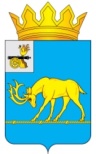 МУНИЦИПАЛЬНОЕ ОБРАЗОВАНИЕ «ТЕМКИНСКИЙ РАЙОН» СМОЛЕНСКОЙ ОБЛАСТИТЕМКИНСКИЙ РАЙОННЫЙ СОВЕТ ДЕПУТАТОВР Е Ш Е Н И Еот 28 апреля 2023 года                                                                                               №37 О внесении  изменений в решение Темкинского районного Совета депутатов от 22.10.2021 № 95           «Об утверждении Положения  по осуществлению муниципального жилищного контроля на территории  муниципального образования «Темкинский район» Смоленской области»  В соответствии со статьей 20 Жилищного кодекса Российской Федерации, пунктом 4 статьи 39 Федерального закона от 31.07.2020  № 248-ФЗ                                 «О государственном контроле (надзоре) и муниципальном контроле в Российской Федерации», Федеральным законом от 06.10.2003 № 131-ФЗ                                              «Об общих принципах организации местного самоуправления в Российской Федерации»,  Приказом Министерства строительства и жилищно-коммунального хозяйства Российской Федерации от 23.12.2021 №990/пр «Об утверждении типовых индикаторов риска нарушения обязательных требований, используемых при осуществлении государственного жилищного надзора и муниципального жилищного контроля», Уставом муниципального образования «Темкинский район» Смоленской области (новая редакция) (с изменениями), Протестом прокуратуры Темкинского района от 10.03.2023 №02-33-23-18 на решение Темкинского районного Совета депутатов от 22.10.2021 №95 «Об утверждении Положения по осуществлению муниципального жилищного контроля на территории  муниципального образования «Темкинский район» Смоленской области», решением постоянной комиссии по социальной политике        Темкинский районный Совет депутатов р е ш и л:Внести в решение Темкинского районного Совета депутатов                      от 22.10.2021 № 95 «Об утверждении Положения по осуществлению муниципального жилищного контроля на территории  муниципального образования «Темкинский район» Смоленской области» следующие изменения:1.1. пункт 3 приложения 1 к Положению изложить в следующей редакции:«3. Трехкратный и более рост количества обращений за единицу времени (месяц, квартал) в сравнении с предшествующим аналогичным периодом и (или) с аналогичным периодом предшествующего календарного года, поступивших в адрес органа муниципального жилищного контроля от граждан                      (поступивших способом, позволяющим установить личность обратившегося гражданина) или организаций, являющихся собственниками помещений в многоквартирном доме, в котором есть жилые помещения муниципального жилищного фонда, граждан, являющихся пользователями жилых помещений муниципального жилищного фонда в многоквартирном доме, информации от органов государственной власти, органов местного самоуправления, из средств массовой информации, информационно-телекоммуникационной сети «Интернет», государственных информационных систем о фактах нарушений контролируемыми лицами в отношении муниципального жилищного фонда обязательных требований, установленных частью 1 статьи 20 Жилищного кодекса Российской Федерации.»;1.2. пункт 4 приложения 1 к Положению изложить в следующей редакции:«4. Отсутствие в течение трех и более месяцев актуализации информации, подлежащей размещению в государственной информационной системе жилищно-коммунального хозяйства в соответствии с порядком, формами, сроками и периодичностью размещения, установленными  в соответствии с частью 5                 статьи 165 Жилищного кодекса Российской Федерации.»2. Настоящее решение вступает в силу со дня обнародования и подлежит размещению на официальном сайте  в информационно-телекоммуникационной сети «Интернет».3. Контроль за исполнением настоящего решения возложить на постоянную комиссию по социальной политике (председатель В.А. Харичкина).Глава муниципального образования «Темкинский район» Смоленской     областиПредседатель Темкинского районного    Совета    депутатов С.А. ГуляевЛ.Ю. Терёхина